VEX VRC Results		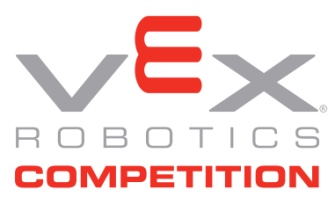 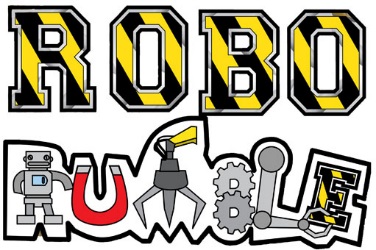 Contact: 												NAME: Pamela Howell										PHONE: 485-3646E-MAIL: pamela.howell@jefferson.kyschools.usTWO JEFFERSONTOWN HIGH SCHOOL TEAMS TAKE THE TITLE OF TOURNAMENT CHAMPIONS AT THE Regional ROBORUMBLE VEX VRC ROBOTICS COMPETITION Three JCPS high school teams move on to the VEX High School State competition on Sat. March 5, 2016. JCPS also had one middle school team that will move on to VEX Middle School State competition on Sat. Feb. 27, 2016. Both tournaments will be in Elizabethtown, Kentucky.Here are the results from Saturday, Feb. 20, 2016  RoboRumble Regional Tournament:Tournament Champions:				Excellence Award:School: Jeffersontown High School			School: Meyzeek Middle SchoolTeam #:  9600B 					Team #: 99226Team Name: Jtown B					Team Name: Meyzeek Bear Bots-EDRTournament Champions:				Design Award:School: Jeffersontown High School			School: Central High SchoolTeam #:  9600C 					Team #: 99451Team Name: Jtown C					Team Name: Louisville CentronsOther Award Winners:Judges Award						Sportsmanship Award:School: Olmsted Academy North Middle School		School: Academy @ Shawnee High SchoolTeam #: 98605						Team #: 99099ATeam Name: Colts Engineering EDR			Team Name: Eagles Gold